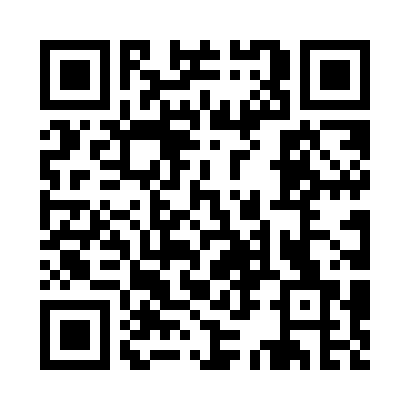 Prayer times for Chaney, Iowa, USAMon 1 Jul 2024 - Wed 31 Jul 2024High Latitude Method: Angle Based RulePrayer Calculation Method: Islamic Society of North AmericaAsar Calculation Method: ShafiPrayer times provided by https://www.salahtimes.comDateDayFajrSunriseDhuhrAsrMaghribIsha1Mon3:485:301:055:078:4010:222Tue3:495:311:055:078:4010:223Wed3:505:321:065:088:3910:214Thu3:505:321:065:088:3910:215Fri3:515:331:065:088:3910:206Sat3:525:331:065:088:3810:197Sun3:535:341:065:088:3810:198Mon3:545:351:065:088:3810:189Tue3:555:351:075:088:3710:1710Wed3:565:361:075:088:3710:1711Thu3:575:371:075:088:3610:1612Fri3:585:381:075:088:3610:1513Sat4:005:381:075:088:3510:1414Sun4:015:391:075:088:3510:1315Mon4:025:401:075:088:3410:1216Tue4:035:411:075:088:3310:1117Wed4:045:421:075:078:3310:1018Thu4:065:431:075:078:3210:0919Fri4:075:431:085:078:3110:0720Sat4:085:441:085:078:3010:0621Sun4:105:451:085:078:3010:0522Mon4:115:461:085:078:2910:0423Tue4:125:471:085:068:2810:0224Wed4:145:481:085:068:2710:0125Thu4:155:491:085:068:2610:0026Fri4:165:501:085:068:259:5827Sat4:185:511:085:058:249:5728Sun4:195:521:085:058:239:5529Mon4:205:531:085:058:229:5430Tue4:225:541:085:048:219:5231Wed4:235:551:085:048:209:51